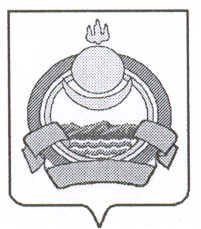 СОВЕТ ДЕПУТАТОВмуниципального образования городского поселения « Поселок Онохой»Заиграевского района Республики Бурятия671300   п.Онохой       ул. Гагарина, д.11          тел. 56-2-59,         56-3-03РЕШЕНИЕп.Онохой                                                                                           № 77 от «29»  мая 2017 г.    О внесении изменений в решение  Совета депутатов МО ГП «Поселок Онохой» №21 от 20.08.2015г. «Об утверждении размера платы за содержание и ремонт жилых помещений для нанимателей жилых помещений по договорам социального найма и договорам найма жилых помещений государственного жилищного фонда по МО ГП «Поселок Онохой»	    Руководствуясь статьями 39, ч.3 ст. 156 Жилищного кодекса, Решением Арбитражного суда Республики Бурятия №А10-5151/2013 от 28.04.2014г., Федеральным законом от 06.10.03 г. N 131-ФЗ "Об общих принципах организации местного самоуправления в Российской Федерации" и Уставом муниципального образования городского поселения  «Поселок Онохой» Заиграевского района Республики Бурятия, Совет депутатов муниципального образования городского поселения «Поселок Онохой» РЕШИЛ:Внести изменения в Решение совета депутатов муниципального образования городского поселения «Поселок Онохой»  №21 от 20.08.2015г. в части приложения №1 . Изложить Приложение №1 в новой редакции (прилагается). Решение вступает в силу с момента подписания;Опубликовать настоящее решение на официальном сайте администрации  в   десятидневный срок со дня подписания. Глава муниципального образования городского поселения «Поселок Онохой»                                                            Е.А.СорокинПриложение № 1 Приложение к решению Совета депутатов МОГП «Поселок Онохой»                                       			                       № 77 от «29» мая 2017г. Глава муниципального образованиягородского поселения «Поселок Онохой»                          Е.А.Сорокин№ п/пАдрес жилого домаЕд. измере-нияПлата за содержание и ремонт жил. пом, с учетом затрат на вывоз ТКОПлата за содержание и ремонт жил. пом, без учета затрат на вывоз ТКО1РБ, Заиграевский р-он, п.Онохой-2, д.2руб/кв.м17,2514,872РБ, Заиграевский р-он, п.Онохой-2, д.3руб/кв.м17,2514,873РБ, Заиграевский р-он, п.Онохой-2, д.4руб/кв.м17,2514,874РБ, Заиграевский р-он, п.Онохой-2, д.5руб/кв.м17,2514,875РБ, Заиграевский р-он, п.Онохой-2, д.6руб/кв.м17,2514,876РБ, Заиграевский р-он, п.Онохой-2, д.7руб/кв.м17,2514,877РБ, Заиграевский р-он, п.Онохой-2, д.8руб/кв.м17,2514,878РБ, Заиграевский р-он, п.Онохой-2, д.9руб/кв.м17,2514,879РБ, Заиграевский р-он, п.Онохой-2, д.10руб/кв.м17,2514,8710РБ, Заиграевский р-он, п. Онохой-3, ДОС №1 инв.№2 руб/кв.м17,2514,8711РБ, Заиграевский р-он, п. Онохой-3, ДОС №2 инв.№3руб/кв.м17,2514,8712РБ, Заиграевский р-он,  п. Онохой-3, ДОС №3 инв.№127руб/кв.м17,2514,8713РБ, Заиграевский р-он,  п. Онохой-3, ДОС №4 инв.№128руб/кв.м17,2514,8714РБ, Заиграевский р-он,  п. Онохой-3, ДОС №6 инв.№145руб/кв.м17,2514,8715РБ, Заиграевский р-он, п. Онохой-3,  ДОС №9 инв.№149руб/кв.м17,2514,8716РБ, Заиграевский р-он, п. Онохой-3, ДОС №10 инв.№150руб/кв.м17,2514,8717РБ, Заиграевский р-он, п. Онохой-3,  ДОС №11 инв.№152руб/кв.м17,2514,8718РБ, Заиграевский р-он, п. Онохой-3,  ДОС №12 инв.№153руб/кв.м17,2514,8719РБ, Заиграевский р-он, п. Онохой-3,  ДОС №13 инв.№187руб/кв.м17,2514,8720РБ, Заиграевский р-он, п. Онохой-3,  ДОС №14 инв.№148руб/кв.м17,2514,8721РБ, Заиграевский р-он, п. Онохой-3, ДОС №15 инв.№155руб/кв.м16,7014,1022РБ, Заиграевский р-он, п. Онохой-3,  ДОС №16 инв.№185руб/кв.м16,7014,1023РБ, Заиграевский р-он, п. Онохой-3,  ДОС №17 инв.№192 руб/кв.м16,7014,10